                                     Tercera guía mes de Mayo segundos medios.-Envíe su guía en formato Word para que los estudiantes no tengan inconveniente en intervenir el documento.-Incluya en su guía, tanto contenidos como actividades.-Entregue a los alumnos instrucciones para responder.-Consulte al alumno, al final de la guía, si requirió de ayuda (documentos, personas, internet) para realizar las actividades.-Consulte qué actividades le representaron problemas para su realización.-Pida a sus estudiantes su opinión respecto del material entregado.-Pregunte a sus estudiantes si sus apoderados han participado o conocido el trabajo que está realizando.Guía de TrabajoLee atentamente toda información en esta guía y realiza un trabajo de comprensión del ritmo, aplicándolo en la disociación de la mano derecha y mano izquierda.polirritmiaEl polirrítmico en la música es el uso simultáneo de más ritmos en las voces individuales de una composición y difiere del uso ocasional y ocasional de grupos irregulares en una sola voz que sólo produce una diversión melódica. Un polyrhythm, para ser llamado tal, requiere que el uso simultáneo de ritmos en las varias partes produce una abundancia de la variedad rítmica algo que meramente melódico. Los ejemplos más frecuentes de polyrhythia implican ritmos iguales e impares, o en todo caso no multiplicados por la misma unidad temporal, para obtener cifras rítmicas distintas a las ya presentes en cada uno de los ritmos tomados individualmente. Ritmo tres contra dos. Las notas de color se juegan simultáneamente. Una polirritmia común es la tres versus dos correspondientes a los triángulos y cromos simultáneos, mostrados en la figura. De forma similar, las polirritmia pueden construirse 3: 4, 5: 4, 7: 4.A continuación, se presentan una serie de ritmos del folklore chileno adaptados para batería con el fin de que sean utilizados fácilmente por los interesados. Para ello, se plantea la siguiente metodología de trabajo:  1. En primer lugar, se hará una breve reseña del ritmo en cuestión, procedencia musical y soporte en que se presenta su ejecución.  2. Luego se procede a separar las fórmulas resultantes en motivos e incisos rítmicos, es decir, individualizando los elementos rítmicos principales en caso de estar repartidos en más de un instrumento de percusión, 3. Para finalizar, se propone un patrón rítmico para ser ejecutado en la batería, orquestando en ésta, las diferentes fórmulas rítmicas obtenidas previamente. Los ritmos (en su mayoría derivados de formas dancísticas) se agrupan de acuerdo a las zonas geográficas de Chile. De cada una se toman las expresiones musicales más representativas contenidas en los ritmos más conocidos o típicos. Estos son:  A. Zona Norte:  1. Cacharpaya, 2. Cachimbo, 3. Carnavalito 4. Huayno 5. Morenada, 6. Takirari. B. Zona Central:  1. Guaracha 2. Polca 3. Refalosa 4. Sajuriana 5. Tonada. C. Zona Sur:  1. Música Mapuche (Una Rogativa; Un guillatún), 2. Costillar, 3 Pericona,4. Rin, 5. Sirilla 6, Vals Chilote  D. Isla de Pascua: 1. Sau-Sau 2. Tamuré E. La CuecaComenzaremos con la Zona Norte  La cacharpaya Perteneciente a la familia del género huayno, su origen es precolombino. Se baila preferentemente en valles, precordillera y altiplano de la I y II región (Tarapacá y Antofagasta). La Cacharpaya goza de plena vigencia social. Su texto tiene forma variable, aunque predomina la cuarteta octosilábica con estribillos intercalados. Posee un metro rítmico binario de 2/4, con intercalación de compases de 3/4. Instrumentos que tradicionalmente han intervenido en su ejecución son: siku, zampoña o laka, tarkas, lichiguayos, quenas, mandola y bombo. También, en algunas ocasiones, se acompaña de bronces como trompetas, trombones, bombardinos, además de bombo, caja y acordeón. En algunos casos se interpretan solos de quenas sin propósitos coreográficos. Los bailarines cantan al bailar en estilo responsorial. El cachimbo Danza Tarapaqueña de pueblos y quebradas. Nace en el pueblo de Tarapacá (I Región) en las primeras décadas del 1800. El Cachimbo fue impuesto en Pica, donde le dan el significado de "persona alta que baila con arrogancia". Su área de expansión es reducida: pueblos, valles y quebradas al interior de Iquique. Sobrevive en fiestas de los Santo Patronos, carnavales y, esporádicamente, en fiestas familiares. El acompañamiento instrumental incluye la zampoña, piano, guitarra, violín, mandolina y banjo en múltiples agrupaciones, según la ocasión en que se baile. Actualmente predominan bandas de aerófonos: trompetas, flautas, tubas, saxos y otros, con percusión de bombo, caja y platillos. Usa un patrón rítmico de 6/8 y 3/4. La tonalidad es mayor y menor. TrabajoEscribe la rítmica de estos dos estilos chilenos. Encontraras estos ritmos escritos en el libro de RITMOS CHILENOS DE PEDRO BARAHONA.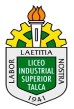                                     GUÍA DE APRENDIZAJE    MUSICA       nivel    SEGUNDOS MEDIOS                       Departamento o docente(s): Cesar González GodoyNombre de la guíaObjetivo:                                                                              (MUSICA Y CULTURA)                           Recuerda enviar tus dudas y respuestas al correo o al WhatsApp mecionado                                                                 Muchas gracias.